1․ 1487 = 1000 + 400 + 80 + 76294 = 6000 + 200 + 90 + 4138560 = 100000 + 30000 + 8000 + 500 + 60 2․ 8000 - ով3․     1478 < 6574    586 > 147 2698 = 2698      26853 < 26854    369472 > 3594724․  36124+13211 = 493355․112  7= 7846. 39:7= 5 (4մն.)7. 99 ժամ8.14 տարեկան9. ․․13 ժամ 35 րոպե10. 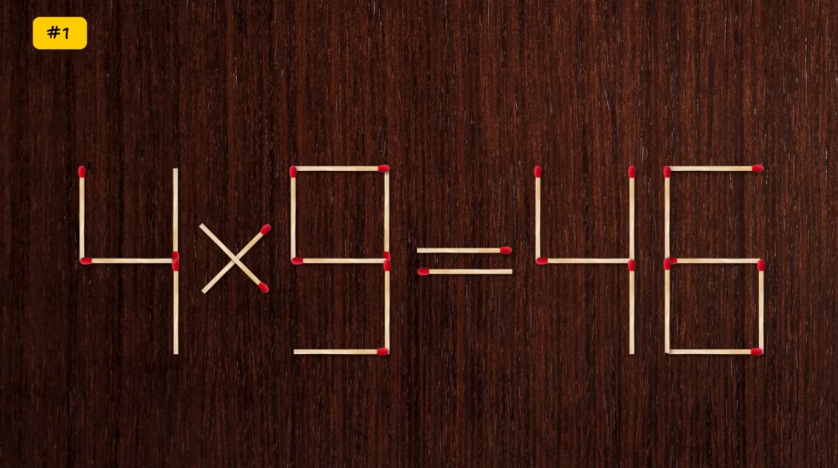 5 x 9 = 45+36124-4933513211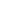 1321149335361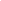 24x112-7847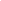 7711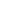 2784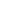 -0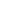 88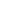 -044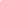 0-397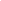 7 x 5 + 4 = 35 + 4 = 39355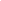 4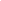 